Temat: Polskie symbole narodowe"Poranna gimnastyka dla smyka"- zestaw ćwiczeń porannych.https://www.youtube.com/watch?v=Yea4gQ3vB2Q&feature=emb_titleZabawa na powitanie.Rodzic siedzi na przeciwko dziecka i wita się z nim, wypowiadając słowa powitania sylabami i jednocześnie wykonując określone ruchy:Dzień – klaszcze nad głową,do – uderza rękami o uda,bry – klaszcze w dłonie przed sobą,(pierwsza sylaba imienia dziecka) – uderza dłońmi o podłogę przed sobą,(druga sylaba imienia dziecka) – klaszcze w dłonie,(trzecia sylaba imienia dziecka-jeśli jest taka potrzeba) - klaszcze w dłonie za plecami.Dzieci odpowiadają w ten sam sposób, ale zamiast słowa dzieci, wypowiadają słowo mama/tata."Majowe święta" - słuchanie opowiadania Barbary Szelągowskiej .Skończyła się majówka. Ada i Olek po kilkudniowym pobycie u dziadków wrócili do przedszkola.Dziewczynka od razu pochwaliła się dzieciom, że razem z Olkiem pomagali dziadkowi powiesićflagę. Do ostatniego dnia pobytu biało-czerwona flaga wisiała dumnie nad wejściem do domu.– Ja też widziałem wiszące flagi – zawołał Kamil.– I ja też – powiedział Daniel.– A tak naprawdę to po co się je wiesza? – dopytywał Maciek. – I co to były za jakieś dziwneświęta? Nie było choinki ani jajek wielkanocnych…Inne dzieci też były bardzo ciekawe i dlatego pani postanowiła przypomnieć, co się działoprzez ostatnie dni. Cała grupa usiadła na dywanie.– To były święta państwowe. Obchodzone są co roku. Pierwszego maja zawsze przypadaŚwięto Pracy – zaczęła mówić pani. – Tyle że Święto Pracy obchodzone jest również w innychkrajach. Zostało ustanowione wiele lat temu i w tym dniu czcimy trud wszystkich pracującychludzi – waszych rodziców, dziadków, sąsiadów… Drugiego maja mieliśmy Święto Flagi. JesteśmyPolakami, mieszkamy w Polsce i dlatego powinniśmy szanować naszą flagę. Zaś trzeci maja torocznica uchwalenia konstytucji. Konstytucja to taka umowa podpisana przez króla i szlachtępo to, żeby wszystkim lepiej się żyło.– A jak ten król wyglądał? – dopytywał Antek. – Czy można go gdzieś spotkać?– Nie, Antku, to wszystko było wiele lat temu. Ale jeżeli chcecie zobaczyć króla, możemy pójśćdo muzeum. To co, idziemy? – zapytała pani.– Tak! – odpowiedziały dzieci chórem i już po chwili cała grupa poszła do pobliskiego muzeumzobaczyć wystawę upamiętniającą nie tylko podpisanie konstytucji, lecz także pozostałemajowe święta.Na ścianie wisiała wielka flaga Polski.– O, a to godło! – powiedział Antek. – Orzeł w koronie. A co jest napisane tu obok, na tymplakacie?– To hymn Polski – odpowiedziała pani. – A na tych zdjęciach możecie zobaczyć, jak kiedyśobchodzono Święto Pracy.– A co to za dziwnie ubrani ludzie na tym obrazku?– To jest kopia obrazu naszego najsłynniejszego polskiego malarza Jana Matejki pt. „Konstytucja3 maja 1791 roku”. I właśnie na nim możecie zobaczyć, jak wyglądali król, dostojnicykrólewscy, szlachta i zwykli ludzie. Kiedyś tak właśnie wszyscy się ubierali.Dzieci jeszcze przez długi czas wpatrywały się z zaciekawieniem w dzieło Matejki.– Cieszę się, że jestem Polakiem – szepnął Michał do ucha Ady.– Ja też – powiedziała dziewczynka i z dumą spojrzała na polską flagę.Rozmowa kierowana na podstawie opowiadania i ilustracji.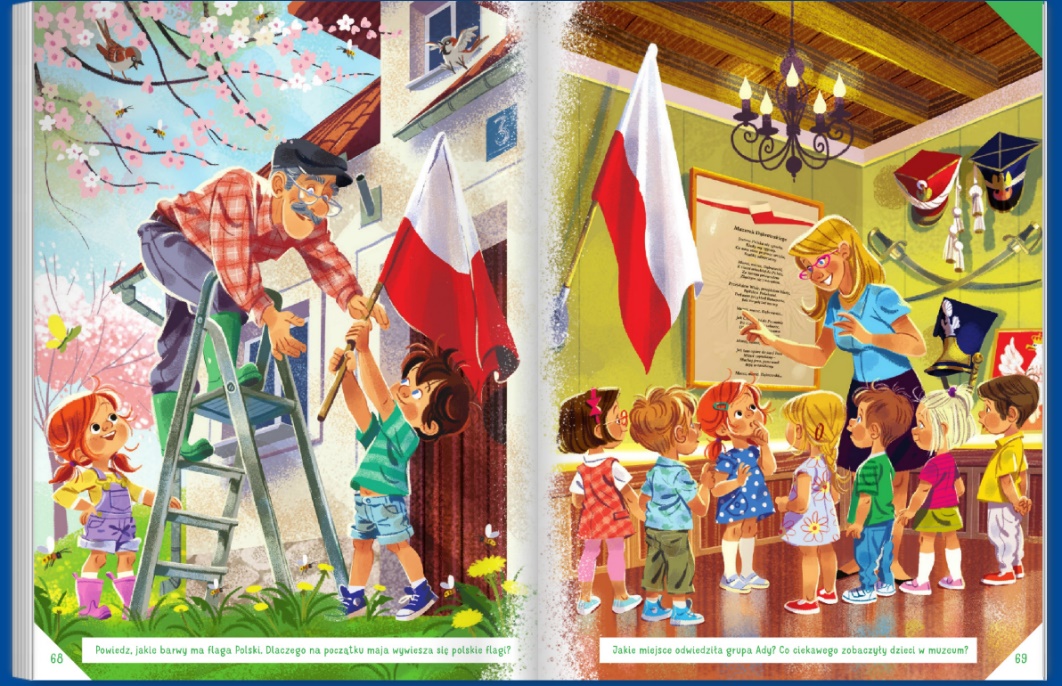 Rodzic zadaje pytania:− Jak nazywa się kraj w którym mieszkamy?− Jakie barwy ma flaga Polski?− Dlaczego na początku maja wywiesza się polskie flagi?− Jakie miejsce odwiedziła grupa Ady?− Co ciekawego zobaczyły dzieci w muzeum?5. "Idziemy na wycieczkę"- zabawa pobudzająco-hamująca do piosenki.Rodzic odtwarza piosenkę: https://www.youtube.com/watch?v=by_jYldSnzA&feature=emb_titleDziecko w trakcie jej trwania okrąża pokój podskakując.Na pauzę w piosence (rodzic na chwilę zatrzymuje piosenkę), dziecko staje na baczność.Za każdym razem podczas pauzy, dziecko musi szybko zareagować i stanąć nieruchomo.6. "Polskie symbole narodowe" - filmik edukacyjny.https://www.youtube.com/watch?v=xQk8p7XY23A7. "Symbole narodowe"- praca z obrazkiem.Zobacz obrazki i powiedz, jak nazywają się znajdujące się na nim symbole.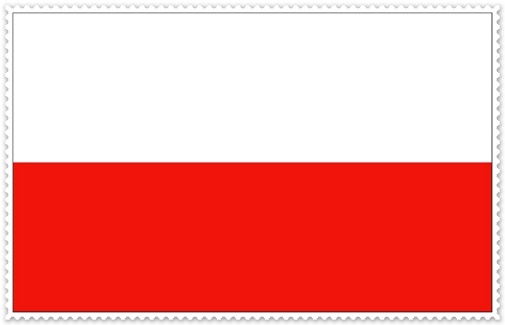 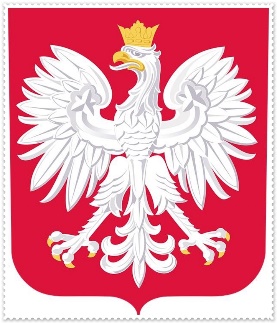 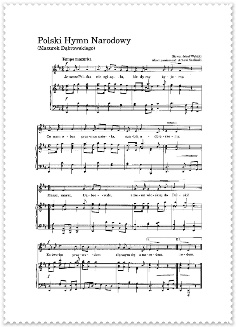 8. "Sylabowe symbole" - zabawa ruchowa.Rodzicu, odtwórz raz jeszcze piosenkę "Od morza aż do Tatr".Dziecko tym razem porusza się do niej cwałem.Na pauzę w muzyce, pokaż obrazek z wybranym symbolem Polski.Zadaniem dziecka jest podzielić jego nazwę na sylaby, jednocześnie przy tym klaszcząc.9. "Mazurek Dąbrowskiego"- przypomnienie słów pierwszej zwrotki i refrenu hymnu polski.Zaśpiewajcie pierwszą zwrotkę i refren hymnu Polski.Pamiętajcie o odpowiednim zachowaniu podczas śpiewania: w postawie wyrażającej szacunek, zachowanie powagi i spokoju.https://www.youtube.com/watch?v=ioUutRw9WeQJeszcze Polska nie zginęła,Kiedy my żyjemy.Co nam obca przemoc wzięła,Szablą odbierzemy.Marsz, marsz Dąbrowski,Z ziemi włoskiej do Polski.Za twoim przewodemZłączym się z narodem.Hymn nie jest zwykłą piosenką, a ważnym symbolem naszego kraju.Dlatego należy przypominać dzieciom, że nie mogą go śpiewać np. przy obiedzie, podczas zabawy, itp. Jeśli mają ochotę wykonać "Mazurka Dąbrowskiego", to zawsze muszą pamiętać o odpowiedniej postawie i zachowaniu.10. Zadania do wykonania:3 latki - Praca w Kartach Pracy s.26 – dzieci kolorują flagę Polski zgodnie ze wzorem.4 latki - „Polskie symbole narodowe – flaga i herb” – praca z Wyprawki s.47. - Dzieci wycinają flagę, przymocowują do niej plastikową rurkę. Wycinają godło, podklejają je taśmą i przyklejają do bluzki. Dzieci mogą  nosić  herb przez cały tydzień.